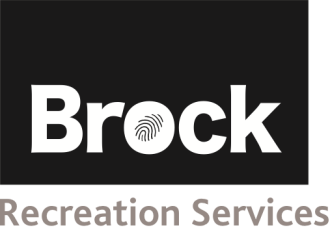 Please list any awards, certificates or skills you have: (example First Aid, CPR, NLS, Coaching, High Five, CPI)What unique experiences and ideas can you bring to the Brock Niagara Penguins? From the program below, please indicate which session and programs you are interested and able to volunteering with (exact dates and times are available on the website in the calendar section): Are there any program dates that you will be unable to attend?_____________________________ __________________________________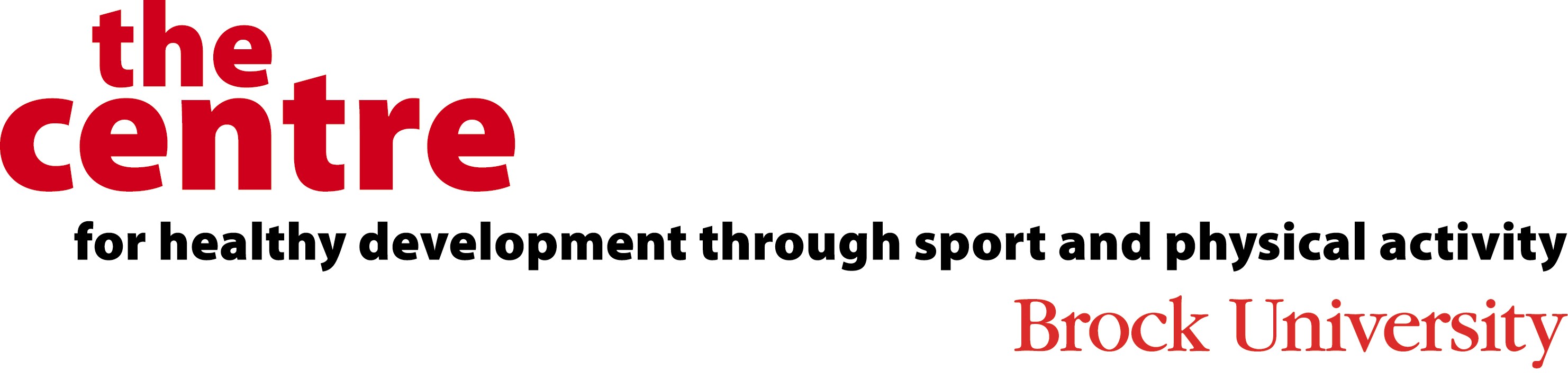 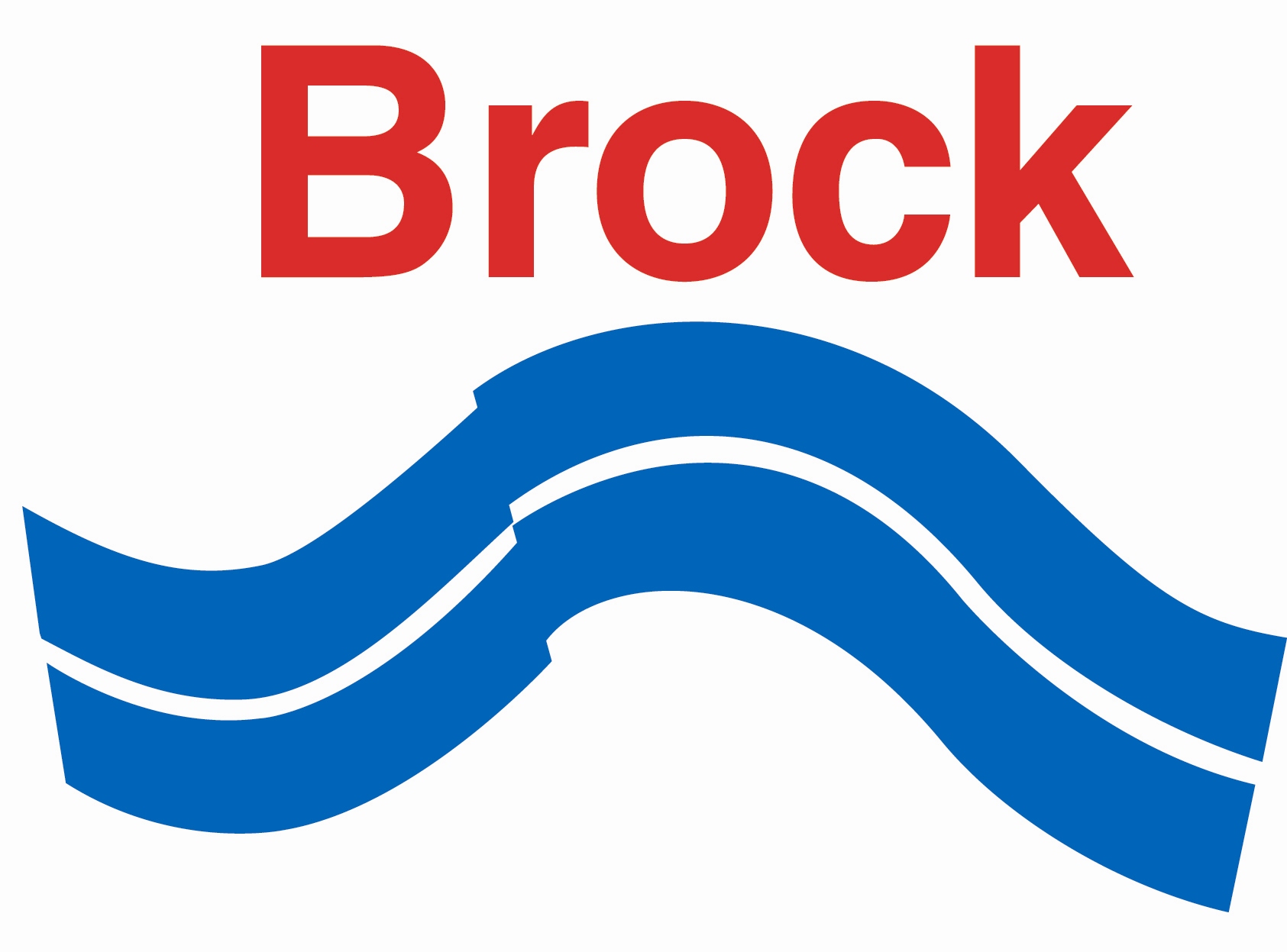 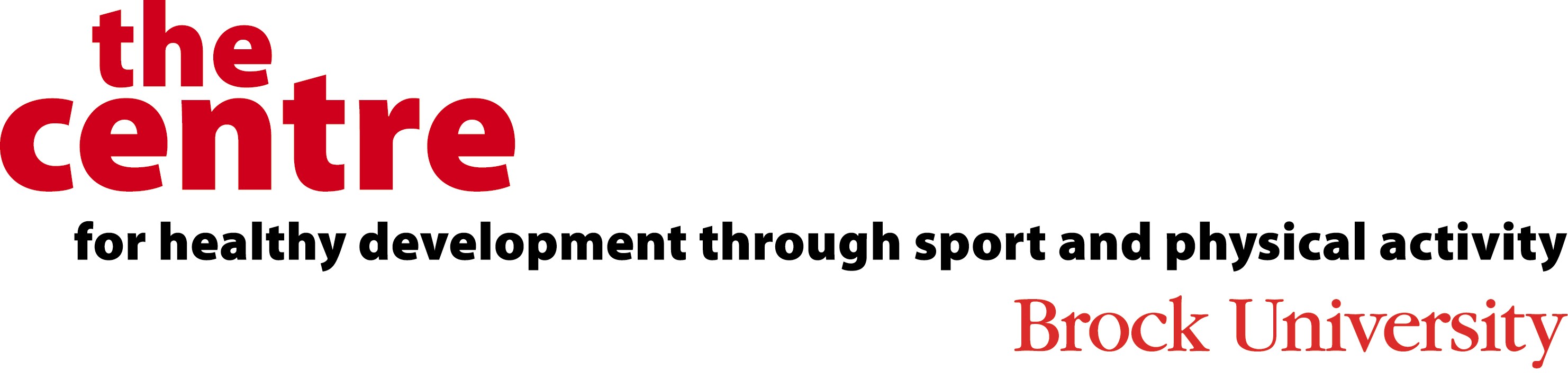 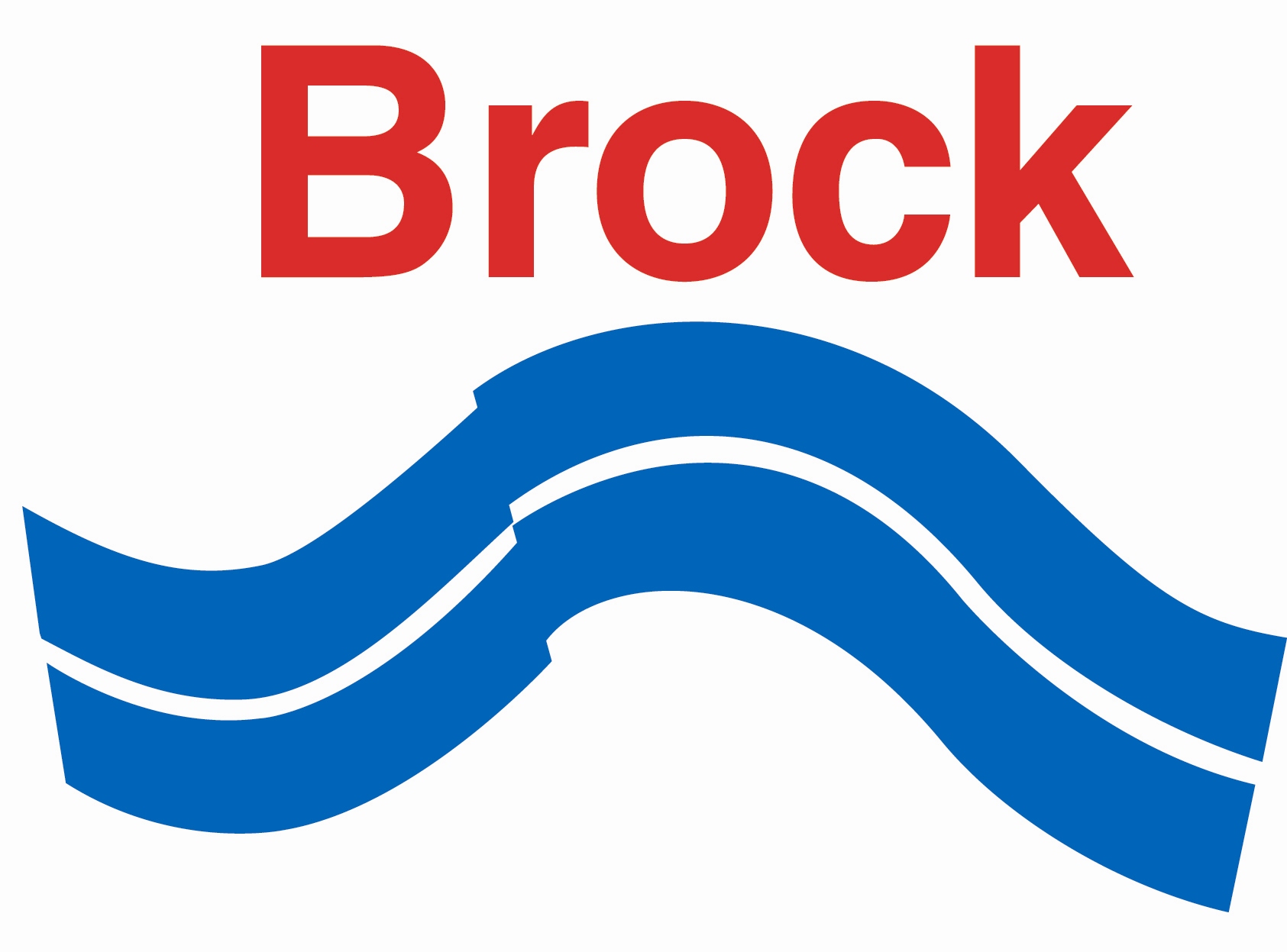 EducationEducationEducationName of High School/ College/ UniversityGrade in school/ orYear in College or UniversityArea of study Degree orDiploma ReceivedEmployment /  Volunteer ExperienceEmployment /  Volunteer ExperienceEmployment /  Volunteer ExperienceEmployment /  Volunteer ExperienceEmployer/ SupervisorAddress / Phone ContactPosition HeldDatesMay we contact the above employers/supervisors                                             yes    noMay we contact the above employers/supervisors                                             yes    noMay we contact the above employers/supervisors                                             yes    noMay we contact the above employers/supervisors                                             yes    noPlease check:Wheelchair Basketball SaturdaySept 17 2016 – Mar 18 2017 Session 1: Swim ThursdayFall (Sept 22 – Nov 24)Session 2: Swim ThursdayWinter (Jan – March)Session 1: Boccia Ball WednesdaySept 21, 2016 – Mar 29, 2017 